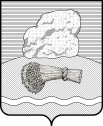 РОССИЙСКАЯ ФЕДЕРАЦИЯКалужская областьДуминичский районСельская Дума сельского поселения«СЕЛО МАКЛАКИ» РЕШЕНИЕс. Маклаки «08» февраля 2021 г.                                                                        №2                                                                         О прекращении действия контракта,Заключенного с лицом, назначаемым на должность Главы администрациисельского поселения «Село Маклаки» На основании пункта 3 статьи 77 Трудового кодекса Российской Федерации, руководствуясь Уставом сельского поселения «Село Маклаки»  сельская Дума сельского поселения «Село Маклаки» РЕШИЛА:1. Прекратить действие контракта с 12 февраля 2021 года, заключенного с лицом, назначаемым на должность Главы администрации сельского поселения «Село Маклаки» - Хатеевой Ирины Анатольевны, заключенного «18» ноября 2020 года.2. Настоящее Решение вступает в силу с даты его подписания и подлежит обнародованию.Глава сельского поселения                                                           О.Н. Волчкова